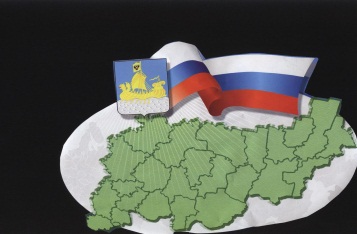                                                           ИНФОРМАЦИОННЫЙ БЮЛЛЕТЕНЬСодержаниеРешение Совета депутатов Сандогорского сельского поселения от 28.08.2020 №202 «О внесении изменений и дополнений в решение Совета депутатов от 30.12.2019 №177 «Об утверждении бюджета Сандогорского сельского поселения на 2020 год и на плановый  период 2021 и 2022 годов» в редакции от 31.01.2020 № 180, 10.02.2020 №181, от  28.02.2020 №183, от 23.03.2020 №184, от 31.03.2020 №188, от 30.04.2020 №191, от 29.05. 2020г. № 192, от 30.06.2020 № 193, от 30.07.2020 №197»………………………………………………………...1Решение Совета депутатов Сандогорского сельского поселения от 28.08.2020 №203 «Об утверждении Проекта муниципального правового акта о внесении изменений в Устав муниципального образования Сандогорское сельское поселение Костромского муниципального района Костромской области»…………9Решение Совета депутатов Сандогорского сельского поселения от 28.08.2020 №204 «Об увеличении штатной численности специалиста по осуществлению первичного воинского учета администрации Сандогорского сельского поселения»…………………………………………………………………………….10Постановление администрации Сандогорского сельского поселения от 28.08.2020 №31 «О проведении публичных слушаний по внесению изменений в Устав муниципального образования Сандогорское сельское поселение Костромского муниципального района Костромской области»……………………………………11  Информация для населения о  проведении публичных слушаний по внесению изменений в Устав муниципального образования Сандогорское сельское поселение Костромского муниципального района Костромской области»………………………………………………………………………………………………12                                                           *****СОВЕТ ДЕПУТАТОВ САНДОГОРСКОГО СЕЛЬСКОГО ПОСЕЛЕНИЯКОСТРОМСКОГО МУНИЦИПАЛЬНОГО РАЙОНАКОСТРОМСКОЙ ОБЛАСТИР Е Ш Е Н И Еот «28» августа 2020 года № 202                                                           с.СандогораО внесении изменений и дополнений врешение Совета депутатов «О бюджете Сандогорского сельского поселения на 2020 год и на плановый период 2021 и 2022 годов»от 30.12.2019 г. № 177 Рассмотрев бюджет Сандогорского сельского поселения на 2020 год и на плановый период 2021 и 2022 годов, Совет депутатов муниципального образования Сандогорское сельское поселение Костромского муниципального района Костромской областиРЕШИЛ: 1. Внести в решение Совета депутатов муниципального образования Сандогорское сельское поселение № 177 от 30 декабря 2019 года «О бюджете Сандогорского сельского поселение на 2020 год и на плановый период 2021 и 2022 годов» (в редакции от 31.01.2020 № 1, от 28.02.2020 №183, от 23.03.2020 № 184, от 31.03.2020 №188, от 30.04.2020 № 191, от 29.05.2020 №192, от 30.06.2020 №193, от 30.07.2020 № 197), следующие изменения:п.1 Решения изложить в следующей редакции:«Принять бюджет Сандогорского сельского поселения на 2020 год по доходам 143 213 292,00 рублей, в том числе объем налоговых и неналоговых доходов в сумме 4 149 891,00 рублей, объем безвозмездных поступлений от других бюджетов бюджетной системы Российской Федерации в сумме 139 063 401,00 рублей и расходов в сумме 143 557 631,00 рублей, размер дефицит бюджета поселения на 2020 год в сумме 344 339,00 рублей»;	2. Приложение № 3 «Объем поступлений доходов в бюджет Сандогорского сельского поселения на 2020 год», Приложение № 4 «Ведомственная структура, распределение бюджетных ассигнований по разделам, подразделам, целевым статьям и видам расходов классификации расходов бюджетов РФ бюджета Сандогорского сельского поселения на 2020 год», Приложение № 6 «Источники финансирования дефицита бюджета Сандогорского сельского поселения на 2020 год».3. Настоящее решение вступает в силу с момента его опубликования.Председатель Совета депутатов,глава муниципального образования Сандогорское сельское поселение                                                 А.А. НургазизовПриложение №3  к решению Совета депутатовот 28.08.2020 г. №202Приложение №4  к Решению Совета депутатов от 28.08.2020 г. №202Приложение №6к решению Совета депутатов от 28.08.2020 г. №2020*****СОВЕТ ДЕПУТАТОВ САНДОГОРСКОГО СЕЛЬСКОГО ПОСЕЛЕНИЯКОСТРОМСКОГО МУНИЦИПАЛЬНОГО РАЙОНАКОСТРОМСКОЙ ОБЛАСТИтретий созывР Е Ш Е Н И Еот 28 августа 2020 г. № 203                                                                  с. СандогораВ соответствии с Федеральным законом от 06.10.2003 года №131–ФЗ «Об общий принципах организации местного самоуправления в Российской Федерации» и Федеральным законом от 21.07.2005 года №97–ФЗ «О государственной регистрации уставов муниципальных образований», руководствуясь Уставом муниципального образования Сандогорское сельское поселение Костромского муниципального района Костромской области, принятого решением Совета депутатов Сандогорского сельского поселения Костромского муниципального района Костромской области от 31.08.2018 года №109 (в редакции решения Совета депутатов Сандогорского сельского поселения Костромского муниципального района Костромской области от 31.05.2019 г. №145, от 30.12.2019 г. №175), Совет депутатов Сандогорского сельского поселения  РЕШИЛ:1. Утвердить проект муниципального правового акта о внесении изменений и дополнений в Устав муниципального образования Сандогорское сельское поселение Костромского муниципального района Костромской области» (Приложение №1).2. Администрации Сандогорского сельского поселения провести публичные слушания по проекту  муниципального правового акта о  внесении изменений и дополнений в Устав муниципального образования Сандогорское сельское поселение Костромского муниципального района Костромской области.3. Настоящее решение вступает в силу со дня опубликования в информационном бюллетене «Депутатский вестник».Председатель Совета депутатов,Глава Сандогорского сельского поселенияКостромского муниципального районаКостромской области                                                                      А.А.НургазизовПриложение №1к решению Совета депутатовСандогорского сельского поселенияот 28 августа 2020 г. №203ПРОЕКТПринят Решением Совета депутатовСандогорского сельского поселенияКостромского муниципального районаКостромской области«___» __________ 2020 г. №_____МУНИЦИПАЛЬНЫЙ ПРАВОВОЙ АКТ О ВНЕСЕНИИ ИЗМЕНЕНИЙ В УСТАВ МУНИЦИПАЛЬНОГО ОБРАЗОВАНИЯ САНДОГОРСКОЕ СЕЛЬСКОЕ ПОСЕЛЕНИЕ КОСТРОМСКОГО МУНИЦИПАЛЬНОГО РАЙОНА 
КОСТРОМСКОЙ ОБЛАСТИСтатья 1Внести в Устав муниципального образования Сандогорское сельское поселение Костромского муниципального района Костромской области, принятый решением Совета депутатов Сандогорского сельского поселения Костромского муниципального района Костромской области от 31 августа 2018 года №109 (в редакции муниципальных правовых актов от 31.05.2019 г. № 145, от 30.12.2019 г. №175), следующие изменения:Часть 1 статьи 8 дополнить пунктом 16 следующего содержания:«16) предоставление сотруднику, замещающему должность участкового уполномоченного полиции, и членам его семьи жилого помещения на период замещения сотрудником указанной должности.»Статью 33 дополнить частью 8 следующего содержания:«8. Депутату Совета депутатов сельского поселения, осуществляющему свои полномочия на непостоянной основе, гарантируется сохранение места работы (должности) на период, продолжительность которого составляет в совокупности два рабочих дня в месяц.»Статья 2 Настоящий муниципальный правовой акт вступает в силу после его официального опубликования.Председатель Совета депутатов,                                                А.А.НургазизовГлава муниципального образованияСандогорское сельское поселение   *****СОВЕТ ДЕПУТАТОВ САНДОГОРСКОГО СЕЛЬСКОГО ПОСЕЛЕНИЯКОСТРОМСКОГО МУНИЦИПАЛЬНОГО РАЙОНАКОСТРОМСКОЙ ОБЛАСТИтретий созывР Е Ш Е Н И Еот 28 августа 2020 года № 204                                                          с. СандогораНа основании постановления Правительства Российской Федерации от 27.11.2006 года №719 (в ред. Постановлений Правительства РФ от 16.04.2008 N277, от 14.02.2009 N128, от 06.10.2011 N824, от 22.03.2012 N228, от 15.10.2014 N1054, от 29.12.2016 N1540, от 27.06.2017 N754, от 01.08.2018 N896, от 16.03.2019 N274, от 09.10.2019 N1302, от 06.02.2020 N103, от 21.05.2020 N723, от 20.07.2020 N1077) "Об утверждении Положения о воинском учете", постановления администрации Сандогорского сельского поселения от 26.07.2006 г. №17 «О первичном воинском учете»,  руководствуясь Уставом муниципального образования Сандогорское сельское поселение Костромского муниципального района Костромской области, Совет депутатов Сандогорского сельского поселения Костромского муниципального района Костромской области РЕШИЛ:1. Увеличить штатную численность специалиста по осуществлению первичного воинского учета в размере 0,5 ставки.2. Администрации Сандогорского сельского поселения внести изменение в штатное расписание.3. Настоящее решение вступает в силу после его официального опубликования в информационном бюллетене «Депутатский вестник».Председатель Совета депутатов, глава муниципального образованияСандогорское сельское поселение                                               А.А. Нургазизов*****АДМИНИСТРАЦИЯ САНДОГОРСКОГО СЕЛЬСКОГО ПОСЕЛЕНИЯКОСТРОМСКОГО МУНИЦИПАЛЬНОГО РАЙОНАКОСТРОМСКОЙ ОБЛАСТИП О С Т А Н О В Л Е Н И Еот «28» августа 2020 года № 31                                                            с. СандогораВ соответствии с Федеральным законом от 06.10.2003 № 131-ФЗ «Об общих принципах организации местного самоуправления в Российской Федерации», решением Совета депутатов Сандогорского сельского поселения от 28.08.2020 года №203 «Об утверждении проекта муниципального правового акта о внесении изменений и дополнений в Устав муниципального образования Сандогорское сельское поселение Костромского муниципального района Костромской области» и проведении публичных слушаний», Положением «О порядке организации и проведения публичных слушаний в Сандогорском сельском поселении Костромского муниципального района Костромской области», утвержденным решением Совета депутатов Сандогорского  сельского  поселения Костромского муниципального  района от 05.05.2006 № 14, руководствуясь Уставом муниципального образования Сандогорское сельское поселение Костромского муниципального района Костромской области администрация ПОСТАНОВЛЯЕТ:1. Назначить на 10.00 час. 28 сентября 2020 года проведение публичных слушаний по проекту муниципального правового акта о внесении изменений в Устав муниципального образования Сандогорское сельское поселение Костромского муниципального района Костромской области, принятый Советом депутатов Сандогорского сельского поселения Костромского муниципального района Костромской области от 31.08.2018 года № 109.2. Провести публичные слушания в помещении администрации Сандогорского сельского поселения по адресу: Костромская область, Костромской район, с. Сандогора, ул. Молодежная,  д.7. 3. Утвердить состав комиссии по подготовке и проведению публичных слушаний согласно приложению.4. Комиссии в срок до 27 сентября 2020 года организовать направление сообщений о публичных слушаниях, осуществить прием предложений и замечаний, касающихся указанного вопроса. 5. Комиссии в срок до 27 сентября 2020 года обобщить  поступившие предложения. 6. Итоги по проведению публичных слушаний  опубликовать в информационном бюллетене «Депутатский вестник».7. Настоящее постановление вступает в силу со дня его подписания, подлежит размещению в информационном бюллетене «Депутатский вестник». Глава Сандогорского сельского поселения                                                                   А.А. Нургазизов  Приложениек постановлению администрацииСандогорского сельского поселенияот 28.08.2020 г. №31Состав комиссии по подготовке и проведению публичных слушаний по проекту муниципального правового акта о внесении изменений и дополнений в Устав муниципального образования Сандогорское сельское поселение Костромского муниципального района Костромской областиБакалкин А.П. – заместитель председателя Совета депутатов муниципального образования Сандогорское сельское поселениеНабатова Ольга Павловна – депутат Совета депутатов муниципального образования Сандогорское сельское поселениеРабцевич Светлана Николаевна – ведущий специалист по делопроизводству администрации Сандогорского сельского поселенияНабиев Н.А. - ведущий специалист по управлению имуществом и землепользованию администрации Сандогорского сельского поселения *****Информация для населенияУВАЖАЕМЫЕ ЖИТЕЛИ!Администрация Сандогорского сельского поселения проводит 28 сентября 2020 в 10.00публичные слушания по Проекту муниципального правового акта о внесении изменений и дополнений в Устав муниципального образования Сандогорское сельское поселение Костромского муниципального района Костромской области в здании администрации по адресу: с.Сандогора, ул.Молодежная, д.7.Участникам слушаний необходимо иметь при себе документ, удостоверяющий личность.Администрация Сандогорского с/поселенияБюллетень выходит                                                                           №23  от  28 августа 2020  годас 1 июля 2006 годаУчредитель: Совет депутатов Сандогорского сельского поселенияКостромского муниципального района Костромской области.                           Тираж  5 экз.  Объем поступлений доходов в бюджет Сандогорского сельского поселенияна 2020 годОбъем поступлений доходов в бюджет Сандогорского сельского поселенияна 2020 годОбъем поступлений доходов в бюджет Сандогорского сельского поселенияна 2020 годКод дохода Наименование показателей доходовСумма доходов на очередное заседание Совета депутатов (руб.)Код дохода Наименование показателей доходов2020 год Код дохода Наименование показателей доходов2020 год Код дохода Наименование показателей доходов2020 год 1 00 00000 00 0000 000НАЛОГОВЫЕ И НЕНАЛОГОВЫЕ ДОХОДЫ4 149 8911 00 00000 00 0000 000НАЛОГИ НА ПРИБЫЛЬ, ДОХОДЫ1 464 2001 01 02000 01 0000 110НАЛОГ НА ДОХОДЫ ФИЗИЧЕСКИХ  ЛИЦ1 464 2001 01 02010 01 0000 110Налог на доходы физических лиц с доходов, источником которых является налоговый агент, за исключением доходов, в отношении которых исчисление и уплата налога осуществляются в соответствии со статьями 227, 2271 и 228 Налогового кодекса Российской Федерации14540001 01 02020 01 0000 110Налог на доходы физических лиц с доходов, полученных от осуществления деятельности физическими лицами, зарегистрированными в качестве индивидуальных предпринимателей, нотариусов, занимающихся частной практикой, адвокатов, учредивших адвокатские кабинеты, и других лиц, занимающихся частной практикой в соответствии со статьей 227 Налогового кодекса Российской Федерации7001 01 02030 01 0000 110Налог на доходы физических лиц с доходов,  полученных физическими лицами в соответствии со статьей 228 Налогового кодекса Российской Федерации70001 01 02040 01 0000 110Налог на доходы физических лиц в виде фиксированных авансовых платежей с доходов, полученных физическими лицами, являющимися иностранными гражданами, осуществляющими трудовую деятельность по найму на основании патента в соответствии со статьей 227.1 Налогового кодекса Российской Федерации25001 03 00000 00 0000 000НАЛОГИ НА ТОВАРЫ (РАБОТЫ, УСЛУГИ, РЕАЛИЗУЕМЫЕ НА ТЕРРИТОРИИ РОССИЙСКОЙ ФЕДЕРАЦИИ505 6311 03 02000 01 0000 110Акцизы по подакцизным товарам (продукции), производимым на территории Российской Федерации505 6311 03 02230 01 0000 110Доходы от уплаты акцизов на дизельное топливо, подлежащие распределению между бюджетами субъектов Российской Федерации и местными бюджетами с учетом установленных дифференцированных нормативов отчислений в местные бюджеты1832271 03 02240 01 0000 110Доходы от уплаты акцизов на моторные масла для дизельных и (или) карбюраторных (инжекторных) двигателей, подлежащие распределению между бюджетами субъектов Российской Федерации и местными бюджетами с учетом установленных дифференцированных нормативов отчислений в местные бюджеты12101 03 02250 01 0000 110Доходы от уплаты акцизов на автомобильный бензин, подлежащие распределению между бюджетами субъектов Российской Федерации и местными бюджетами с учетом установленных дифференцированных нормативов отчислений в местные бюджеты3552791 03 02260 01 0000 110Дрходы от уплаты акцизов на прямогонный бензин, подлежащие распределению между бюджетами субъектов Российской Федерации и местными бюджетами с учетом установленных дифференцированных нормативов отчислений в местные бюджеты-340851 05 00000 00 0000 000НАЛОГИ НА СОВОКУПНЫЙ ДОХОД666 0001 05 01000 00 0000 110Налог, взимаемый в связи с применением упрощенной системы налогообложения666 0001 05 01011 01 0000 110Налог, взимаемый с налогоплательщиков, выбравших в качестве объекта налогообложения  доходы3500001 05 01021 01 0000 110Налог, взимаемый с налогоплательщиков, выбравших в качестве объекта налогообложения доходы, уменьшенные на величину расходов (в том числе минимальный налог, зачисляемый в бюджеты субъектов Российской Федерации)3160001 06 00000 00 0000 000НАЛОГИ НА ИМУЩЕСТВО1 174 0001 06 01000 00 0000 110Налог на имущество физических лиц252 0001 06 01030 10 0000 110Налог на имущество физических лиц, взимаемый по ставкам, применяемым к объектам налогообложения, расположенным в границах сельских поселений2520001 06 06000 00 0000 110Земельный налог922 0001 06 06033 10 0000 110Земельный налог с организаций, обладающих земельным участком, расположенным в границах сельских поселений 3910001 06 06043 10 0000 110Земельный налог с физических лиц, обладающих земельным участком, расположенным в границах сельских поселений 5310001 08 00000 00 0000 000 ГОСУДАРСТВЕННАЯ ПОШЛИНА6001 08 04020 01 0000 110Государственная пошлина за совершение нотариальных действий должностными лицами органов местного самоуправления, уполномоченными в соответствии с законодательными актами Российской Федерации на совершение нотариальных действий600ИТОГО НАЛОГОВЫЕ ДОХОДЫ3 810 4311 11 00000 00 0000 000  ДОХОДЫ ОТ ИСПОЛЬЗОВАНИЯ ИМУЩЕСТВА, НАХОДЯЩЕГОСЯ В ГОСУДАРСТВЕННОЙ И МУНИЦИПАЛЬНОЙ СОБСТВЕННОСТИ279 4601 11 05035 10 0000 120 Доходы от сдачи в аренду имущества, находящегося в оперативном управлении органов управления сельских поселений и созданных ими учреждений (за исключением имущества муниципальных бюджетных и автономных учреждений)18 0001 11 05075 10 0000120Доходы от сдачи в аренду имущества, составляющего казну сельских поселений (за исключением земельных участков)48 0001 11 09045 10 0000 120Прочие поступления от использования имущества, находящегося в собственности сельских поселений (за исключением имущества муниципальных бюджетных и автономных учреждений, а также имущества муниципальных унитарных предприятий, в том числе казенных)213 4601 13 00000 00 0000 000ДОХОДЫ ОТ ОКАЗАНИЯ ПЛАТНЫХ УСЛУГ (РАБОТ) И КОМПЕНСАЦИИ ЗАТРАТ ГОСУДАРСТВА60 0001 13 01000 00 0000 130Доходы от оказания платных услуг (работ) 600001 13 01995 10 0000 130Прочие доходы от оказания платных услуг (работ) получателями средств бюджетов сельских поселений60000ИТОГО НЕНАЛОГОВЫЕ ДОХОДЫ339 4602 00 00000 00 0000 00БЕЗВОЗМЕЗДНЫЕ ПОСТУПЛЕНИЯ139 063 401,002 02 00000 00 0000 000БЕЗВОЗМЕЗДНЫЕ ПОСТУПЛЕНИЯ ОТ ДРУГИХ БЮДЖЕТОВ БЮДЖЕТНОЙ СИСТЕМЫ РОССИЙСКОЙ ФЕДЕРАЦИИ138 626 381,002 02 10000 00 0000 150Дотации бюджетам бюджетной системы Российской Федерации7 121 072,002 02 15001 10 0000 150Дотации бюджетам сельских поселений на выравнивание бюджетной обеспеченности из бюджета Российской Федерации7630002 02 16001 10 0000 150Дотации бюджетам сельских поселений на выравнивание бюджетной обеспеченности из бюджетов муниципальных районов63580722 02 29999 10 0000 150Прочие субсидии бюджетам сельских поселений52500,002 02 25519 10 0000 150Субсидии бюджетам на поддержку отросли культуры500002 02 25576 10 0000 150Субсидии бюджетам муниципальных образований на обеспечение комплексного развития сельских территорий 1688002 02 27372 10 0000 150Субсидии бюджетам сельских поселений на софинансирование капитальных вложений в объекты государственной (муниципальной) собственности в рамках реализации транспортной инфраструктуры1256207302 02 30000 00 0000 150Субвенции бюджетам бюджетной системы Российской Федерации108 900,002 02 35118 10 0000 150Субвенции бюджетам сельских поселений на осуществление первичного воинского учета на территориях, где отсутствуют военные комиссариаты1056002 02 30024 10 0000 150Субвенции бюджетам сельских поселений на выполнение передаваемых полномочий субъектов Российской Федерации33002 02 40014 10 0000 150Межбюджетные трансферты,  передаваемые  бюджетам поселений из бюджетов муниципальных районов на осуществление части полномочий по решению вопросов местного значения в соответствии с заключенными соглашениями39530592 02 49999 10 0000 150Прочие межбюджетные трансферты, передаваемые бюджетам сельских поселений7463202 04 05020 10 0000 150Поступления от денежных пожертвований, предоставляемых негосударственными организациями получателям средств бюджетов сельских поселений8050002 07 05020 10 0000 180Поступления от денежных пожертвований, предоставляемых физическими лицами получателям средств бюджетов сельских  поселений437020ВСЕГО ДОХОДОВ143 213 292,00Ведомственная структура, распределение бюджетных ассигнований по разделам, подразделам, целевым статьям и видам расходов классификации расходов бюджетов РФ бюджета Сандогорского сельского поселения на 2020 годВедомственная структура, распределение бюджетных ассигнований по разделам, подразделам, целевым статьям и видам расходов классификации расходов бюджетов РФ бюджета Сандогорского сельского поселения на 2020 годВедомственная структура, распределение бюджетных ассигнований по разделам, подразделам, целевым статьям и видам расходов классификации расходов бюджетов РФ бюджета Сандогорского сельского поселения на 2020 годВедомственная структура, распределение бюджетных ассигнований по разделам, подразделам, целевым статьям и видам расходов классификации расходов бюджетов РФ бюджета Сандогорского сельского поселения на 2020 годВедомственная структура, распределение бюджетных ассигнований по разделам, подразделам, целевым статьям и видам расходов классификации расходов бюджетов РФ бюджета Сандогорского сельского поселения на 2020 годВедомственная структура, распределение бюджетных ассигнований по разделам, подразделам, целевым статьям и видам расходов классификации расходов бюджетов РФ бюджета Сандогорского сельского поселения на 2020 годНаименованиеКод администратораРаздел, ПодразделЦелевая статьяВид расходаСумма расходов на очередное заседание Совета депутатов (руб.)НаименованиеКод администратораРаздел, ПодразделЦелевая статьяВид расхода2020 год Администрация Сандогорского сельского поселения999Общегосударственные вопросы0100.4 138 976,00Функционирование  высшего должностного лица  субъекта Российской Федерации и муниципального образования.0102599 304,00Расходы на выплаты по оплате труда высшего должностного лица муниципального образования.6100000110487 500,00Расходы на выплату персоналу в целях обеспечения выполнения функций государственными (муниципальными) органами, казенными учреждениями, органами управления внебюджетными фондами100487500,00Расходы на обеспечение функций высшего должностного лица муниципального образования.6100000190111804,00Расходы на выплату персоналу в целях обеспечения выполнения функций государственными (муниципальными) органами, казенными учреждениями, органами управления внебюджетными фондами100111804,00Функционирование законодательных (представительных) органов государственной власти и представительных органов муниципальных образований.010344900,00Расходы на обеспечение функцией органов местного самоуправления.620000019044900,00Расходы на выплату персоналу в целях обеспечения выполнения функций государственными (муниципальными) органами, казенными учреждениями, органами управления внебюджетными фондами10044900,00Функционирование Правительства Российской Федерации, высших исполнительных органов государственной власти субъектов Российской Федерации, местных администраций0104.3 203 086,0Расходы на выплаты по оплате труда центрального аппарата органа муниципального образования.66000001102 180 266,00Расходы на выплаты персоналу в целях обеспечения выполнения функций государственными (муниципальными) органами, казенными учреждениями, органами управления государственными внебюджетными фондами1002 180 266,00Расходы на обеспечение функций центрального аппарата органа муниципального образования.66000001901 019 520,00Закупка товаров, работ и услуг для государственных (муниципальных) нужд200952240,00Иные бюджетные ассигнования80067 280,00Расходы на осуществление переданных государственных полномочий Костромской области по составлению протоколов об административных правонарушениях.66000720903 300,00Закупка товаров, работ и услуг для государственных (муниципальных) нужд2003300,00Резервные фонды0111.10000,00Резервный фонд администрации муниципального образования.990002001010000,00Иные бюджетные ассигнования80010000,00Другие общегосударственные расходы0113.281 686,00Проведение общегосударственного голосования по вопросам одобрения изменений в конституцию Российской Федерации.990002018038 100,00Закупка товаров, работ и услуг для государственных (муниципальных) нужд20038 100,00Содержание имущества, находящегося в казне муниципального образования.990002100066 500,0Закупка товаров, работ и услуг для государственных (муниципальных) нужд20066500,00Обеспечение прочих обязательств муниципального образования.9900022040108100,00Закупка товаров, работ и услуг для государственных (муниципальных) нужд200108100,00Расходы на оплату членских взносов Ассоциации "Совет муниципальных образований Костромской области".99000220202163,00Иные бюджетные ассигнования8002163,00Межбюджетные трансферты бюджету муниципального района на осуществление органами местного самоуправления муниципального района полномочий контрольно-счетного органа поселения по осуществлению внешнего муниципального финансового контроля.990000179066 823,00Межбюджетные трансферты50066823,00Национальная оборона0200.105 600,00Мобилизационная и вневойсковая подготовка0203.105 600,00Расходы на осуществление первичного воинского учета на территориях, где отсутствуют военные комиссариаты.6600051180105 600,00Расходы на выплаты персоналу в целях обеспечения
выполнения функций государственными (муниципальными)
органами, казенными учреждениями, органами управления
государственными внебюджетными фондами10086900,00Закупка товаров, работ и услуг для государственных (муниципальных) нужд20018700,00Национальная безопасность и правоохранительная деятельность0300.466 679,00Реализация мероприятий по обеспечению первичных мер пожарной безопасности в границах населенных пунктов поселения0310466 679,00Реализация мероприятий по обеспечению первичных мер пожарной безопасности в границах населенных пунктов поселения.9900023200435 100,00Закупка товаров, работ и услуг для государственных (муниципальных ) нужд200435100,00Расходы по результатам областного конкурса на лучшую организацию работы территориально общественного самоуправления99000S104031579,00Закупка товаров, работ и услуг для государственных (муниципальных ) нужд20031579,00Национальная экономика0400.133 452 606,00Дорожное хозяйство (дорожные фонды).0409133 452 606,00Расходы на осуществление полномочий по организации дорожной деятельности в отношении автомобильных дорог общего пользования местного значения вне границ населенных пунктов в границах Костромского муниципального района Костромской области.9900020300379 125,00Закупка товаров, работ и услуг для государственных (муниципальных) нужд200379125,00Содержание автомобильных дорог местного значения сельского поселения9900024010.335500Закупка товаров, работ и услуг для государственных (муниципальных) нужд200335500Содержание сети автомобильных дорог общего пользования местного значения за счет средств муниципального дорожного фонда.9900025010505 631,00Закупка товаров, работ и услуг для государственных (муниципальных) нужд200505631,00Развитие транспортной инфраструктуры.01000L3720132 232 350,00Капитальные вложения в объекты государственной
(муниципальной) собственности400132 232 350,0Жилищно-коммунальное хозяйство0500.1 771 672,00Жилищное хозяйство.0501291000,00Взносы на капитальный ремонт за муниципальный жилищный фонд (в фонд регионального оператора).99 0 00 20430283 300,00Закупка товаров, работ и услуг для государственных (муниципальных) нужд200283300,00Мероприятия в области жилищного хозяйства.99000204107 700,00Закупки товаров, работ и услуг для государственных (муниципальных нужд)2007 700,00Благоустройство0503.1480672,00Содержание сетей уличного освещения муниципального образования.99000202101 024 700,00Закупка товаров, работ и услуг для государственных (муниципальных) нужд2001024700,00Прочие мероприятия по благоустройству.9900020240128700,00Закупка товаров, работ и услуг для государственных (муниципальных) нужд200128700,00Комплексное развитие сельских территорий (за счет федерального бюджета, бюджета области и муниципальных районов).01000L576T250 572,00Закупка товаров, работ и услуг для государственных (муниципальных) нужд200250 572,00Комплексное развитие сельских территорий (за счет внебюджетных средств).010002077031 700,00Закупка товаров, работ и услуг для государственных (муниципальных) нужд20031 700,00Расходы на осуществление органами местного самоуправления муниципального района полномочий по проведению мероприятий по борьбе с борщевиком Сосновского99000S225045 000,00Закупка товаров, работ и услуг для государственных (муниципальных) нужд20045 000,00Культура, кинематография0800.3 622 098,00Культура0801.3622098,00Расходы на обеспечение деятельности (оказание услуг) подведомственных учреждений культуры.99 0 00 0059Д3567098,00Расходы на выплату персоналу в целях обеспечения функций государственными (муниципальными) органами, казенными учреждениями, органами управления внебюджетными фондами1001545118,00Закупка товаров, работ и услуг для государственных (муниципальных) нужд2001 938 480,00Иные бюджетные ассигнования80083 500,00Поддержка отросли культуры (государственная поддержка лучших работников учреждений культуры).07000L519У55 000,00Социальное обеспечение  и иные выплаты населению30055 000,00ВСЕГО143 557 631,00Источники финансирования дефицита бюджетаСандогорского сельского поселения на 2020Источники финансирования дефицита бюджетаСандогорского сельского поселения на 2020Источники финансирования дефицита бюджетаСандогорского сельского поселения на 2020Код администратораНаименованиеСумма (руб.)Код администратораНаименование2020 год 000 01 00 00 00 00 0000 000Источники внутреннего финансирования дефицитов бюджетов344 339,00000 01 05 00 00 00 0000 000Изменение остатков средств на счетах по учету средств бюджетов344 339,00000 01 05 00 00 00 0000 500Увеличение остатков средств бюджетов-143 213 292,00000 01 05 02 00 00 0000 500Увеличение прочих остатков средств бюджетов-143 213 292,00000 01 05 02 01 00 0000 510Увеличение прочих остатков денежных средств бюджетов-143 213 292,00000 01 05 02 01 10 0000 510Увеличение прочих остатков денежных средств бюджетов  сельских поселений-143 213 292,00000 01 05 00 00 00 0000 600Уменьшение остатков средств бюджетов143 557 631,00000 01 05 02 00 00 0000 600Уменьшение прочих остатков средств бюджетов143 557 631,00000 01 05 02 01 00 0000 610Уменьшение прочих остатков денежных средств бюджетов143 557 631,00000 01 05 02 01 10 0000 610Уменьшение прочих остатков денежных средств бюджетов  сельских поселений143 557 631,00ИТОГО344 339,00Об утверждении проекта муниципального правового акта о внесении изменений и дополнений в Устав муниципального образования Сандогорское сельское поселение Костромского муниципального района Костромской области» и проведении публичных слушаний«Об увеличении штатной численности специалиста по осуществлению первичного воинского учета»О проведении публичных слушаний по внесению изменений в Устав муниципального образования Сандогорское сельское поселение Костромского муниципального района Костромской областиАдрес издательства:Костромская область,Костромской район, с. Сандогора,ул. Молодежная д.7Контактный телефон(4942) 494-300Ответственный за выпускС.Н.Рабцевич